С 8 июня начала работать тематическая смена по направлению                                      « Экология-2021»                                                                                                          для учащихся 5-6 классов10 июня 2021 года прошел третий день тематической недели «Экология-2021».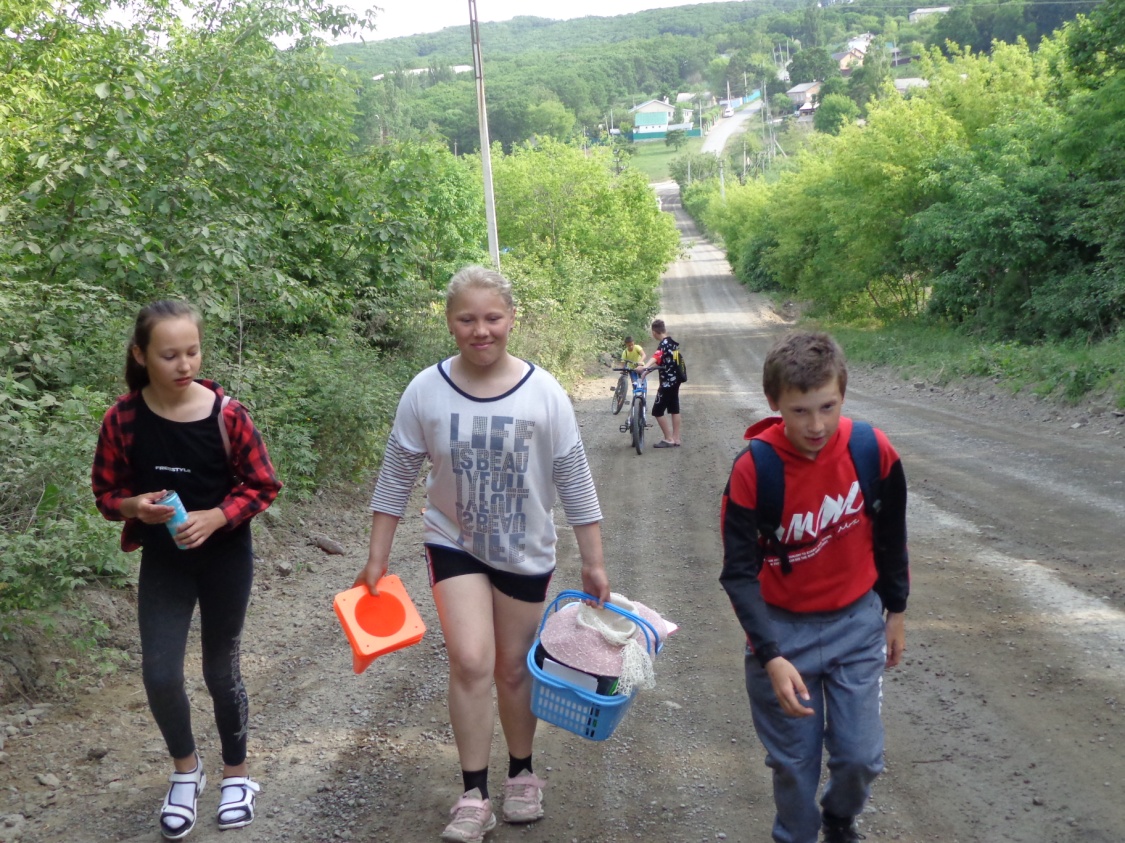 Сбор участников. Дорога на Старый слип.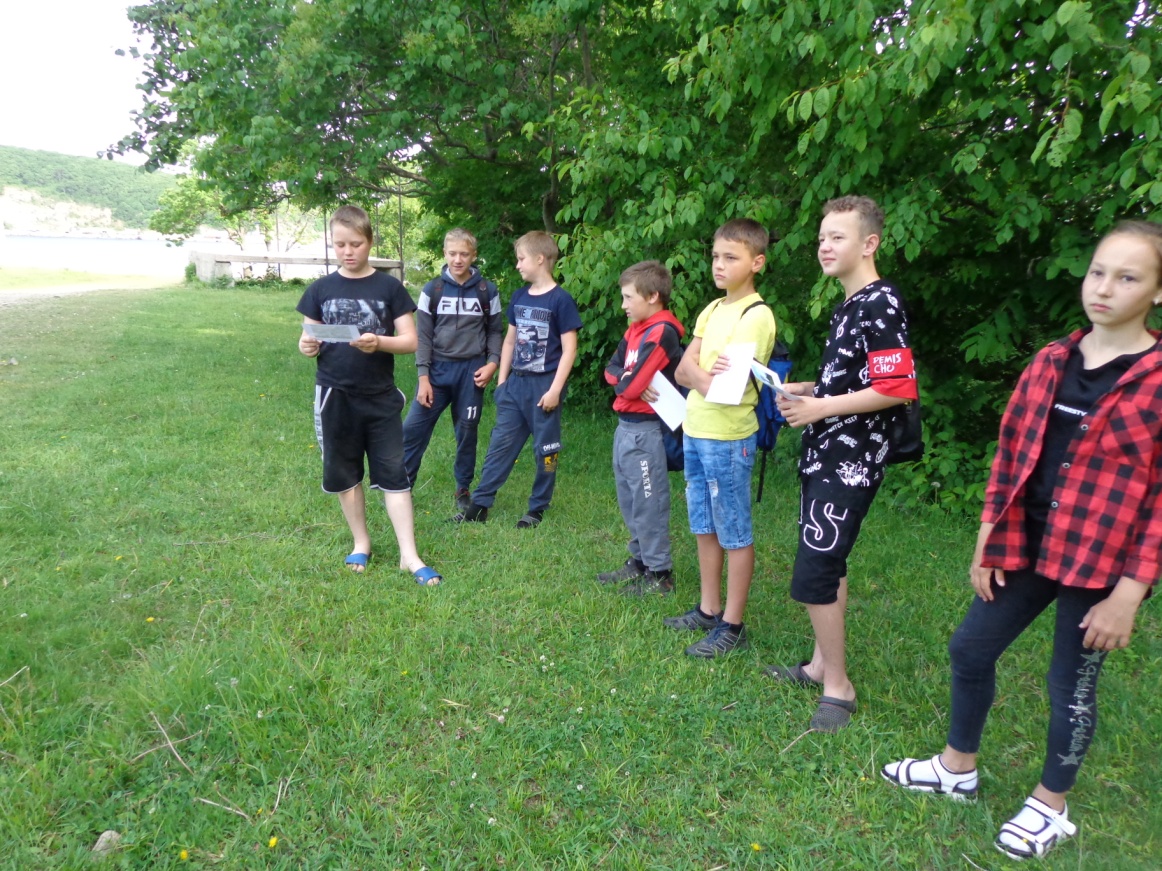 Традиционно провели экологическую 5 minку.В викторине по экологии «Соседи  по планете» победу одержала команда: Нуянзин Владислав, Нуянзин Сергей, Постоногов Матвей, Карман Егор.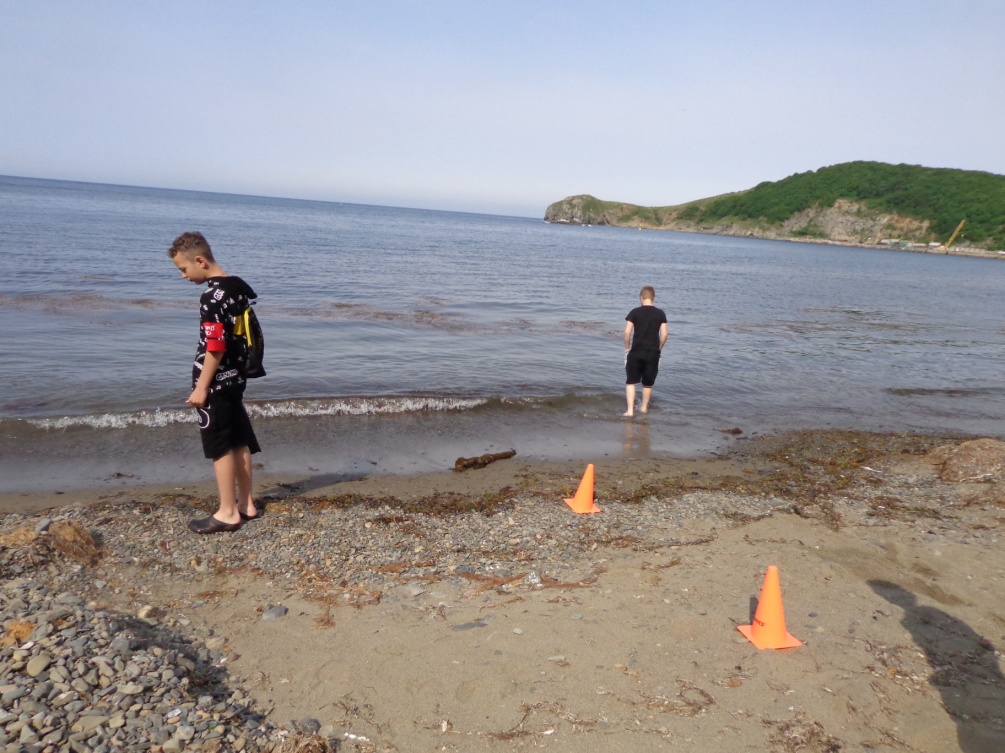 Работа на площадке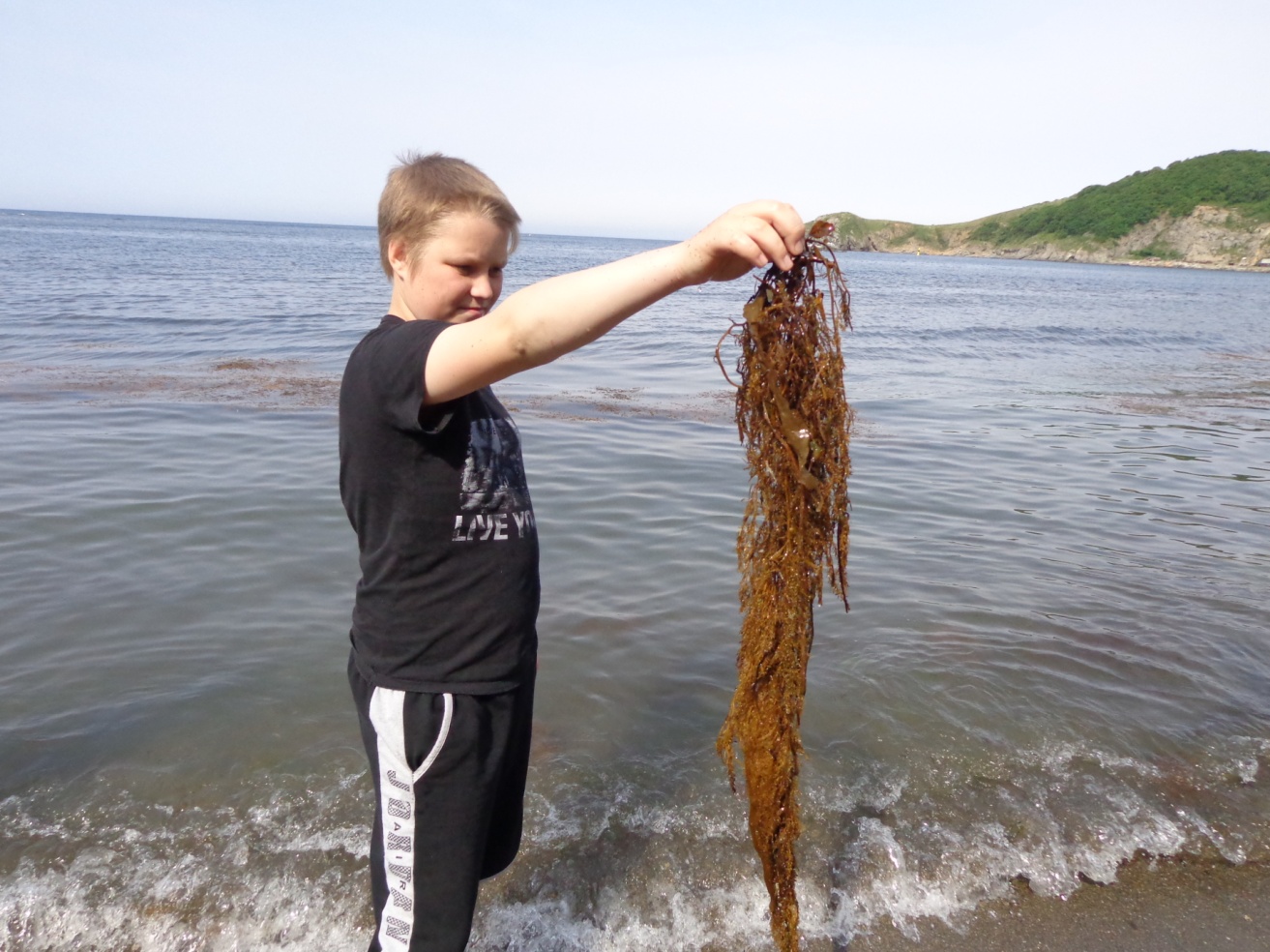 Изучение разнообразия литорали пляжа Старый слип.  Саргассум бледный.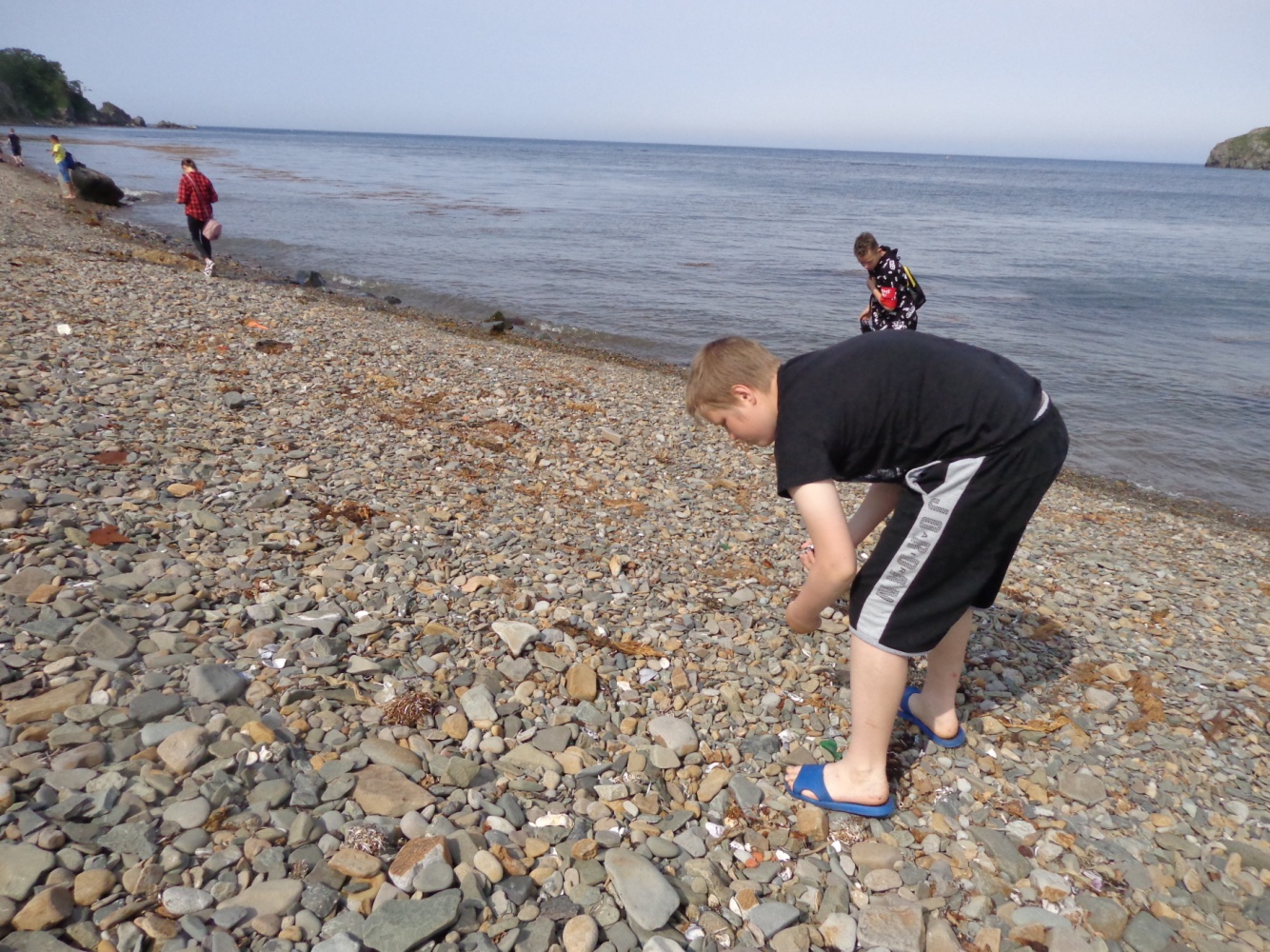 Сбор материала.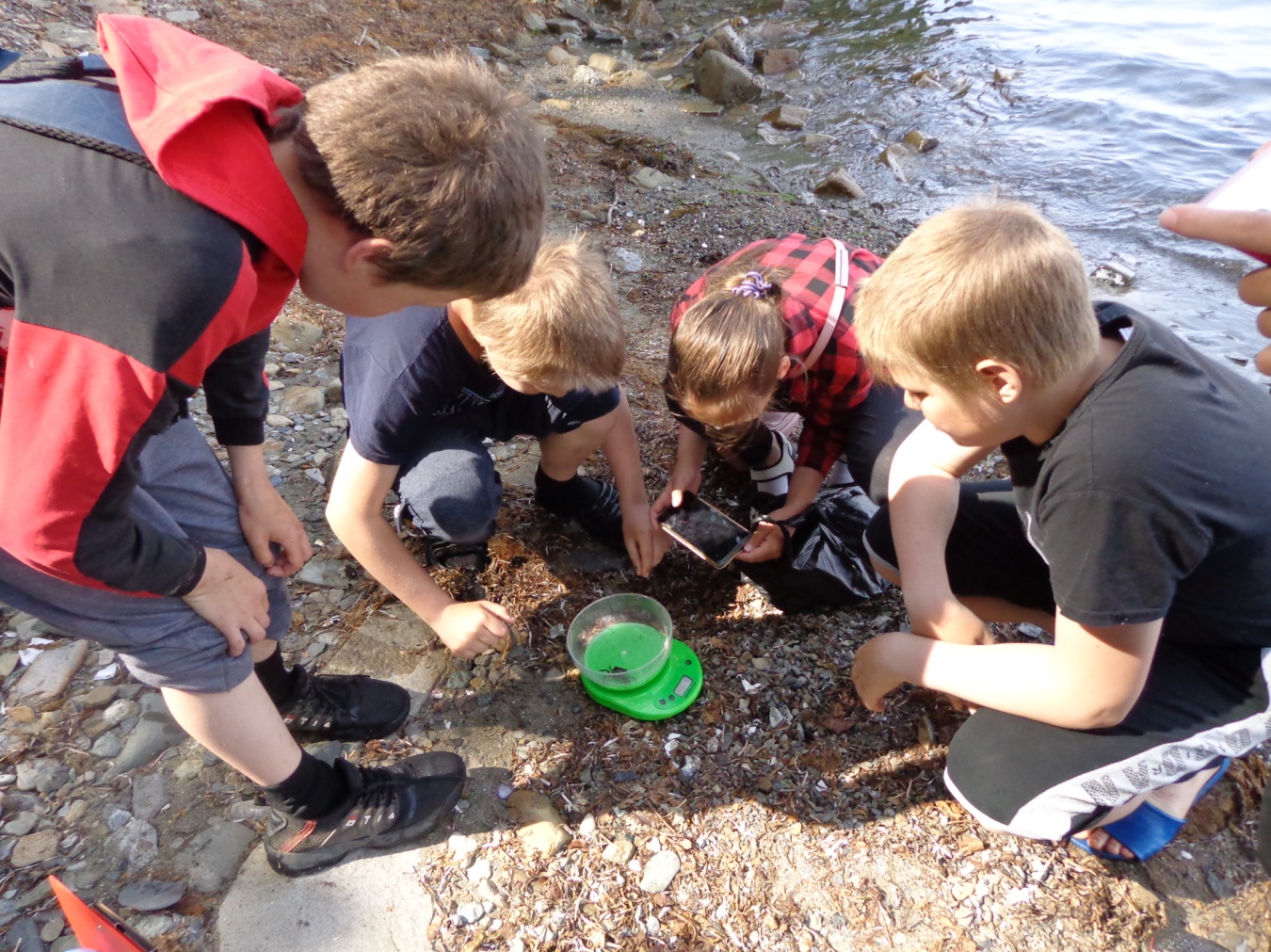 Взвешено  12 обыкновенных прибрежных крабов. Вес от 1 грамма до 21 грамма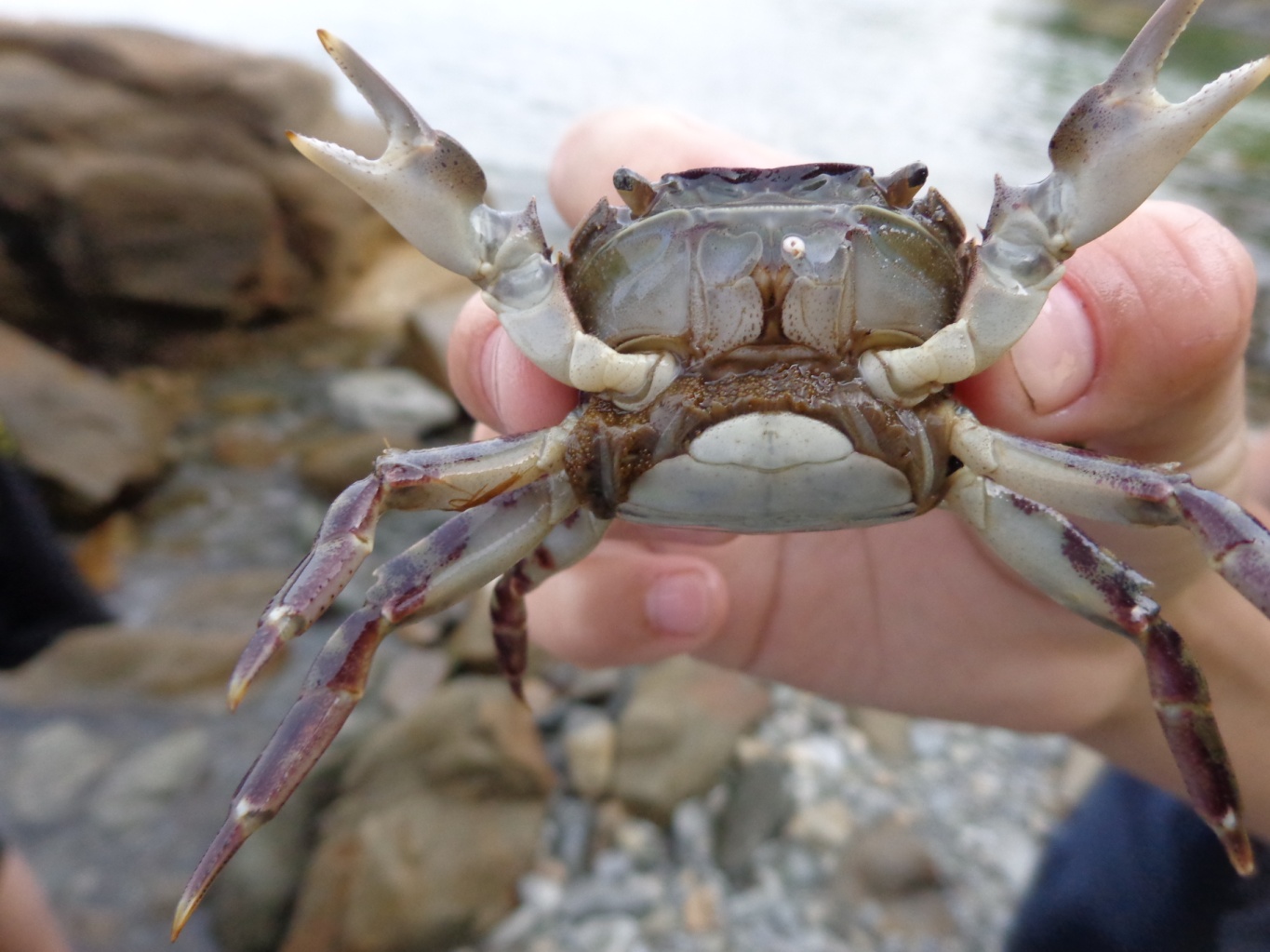 Исследование берега         Первый стульчик                      Второй стульчик                     Третий стульчик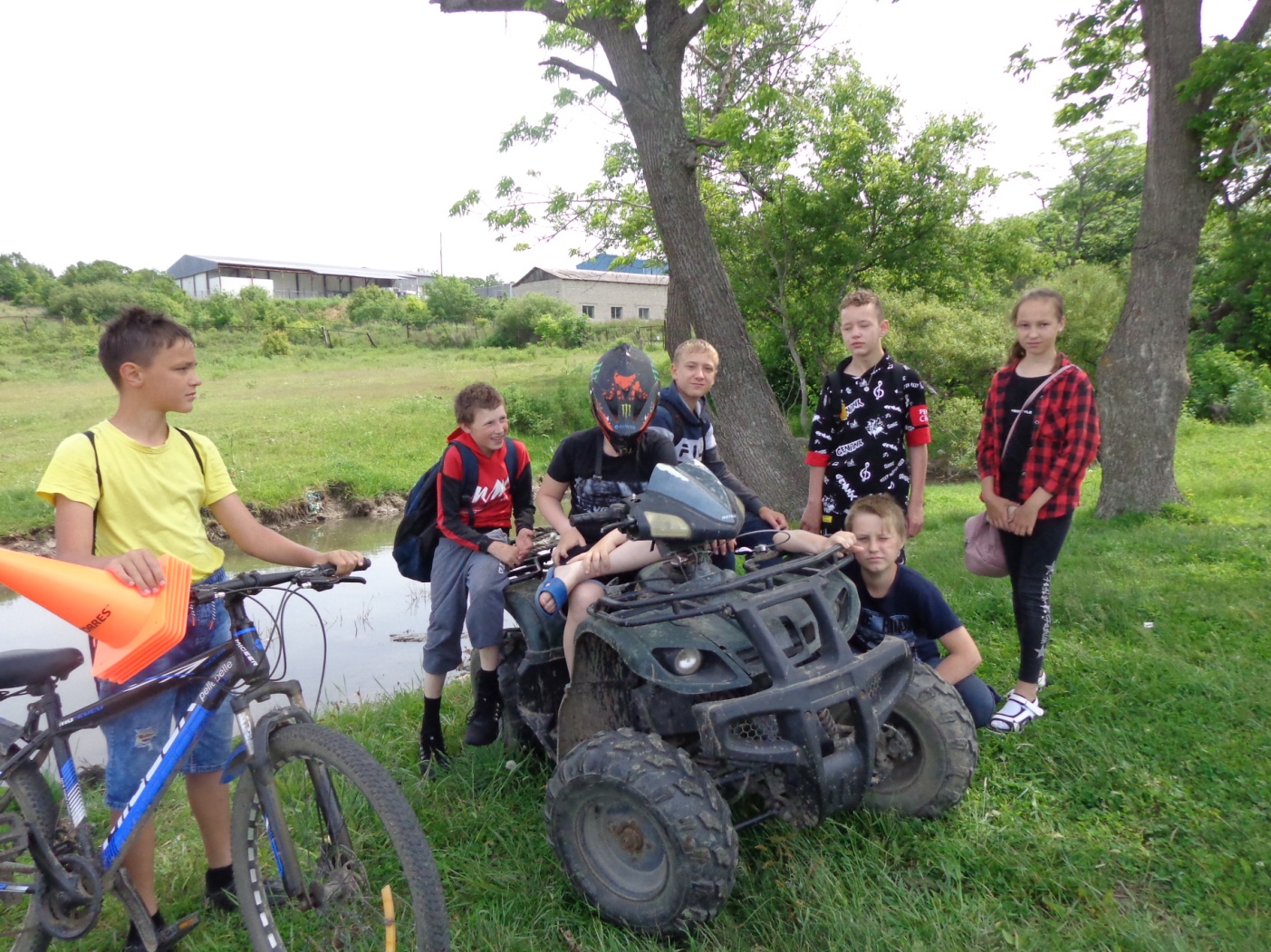 Исследования  3-ого дня окончены. Ждёт работа в кабинете.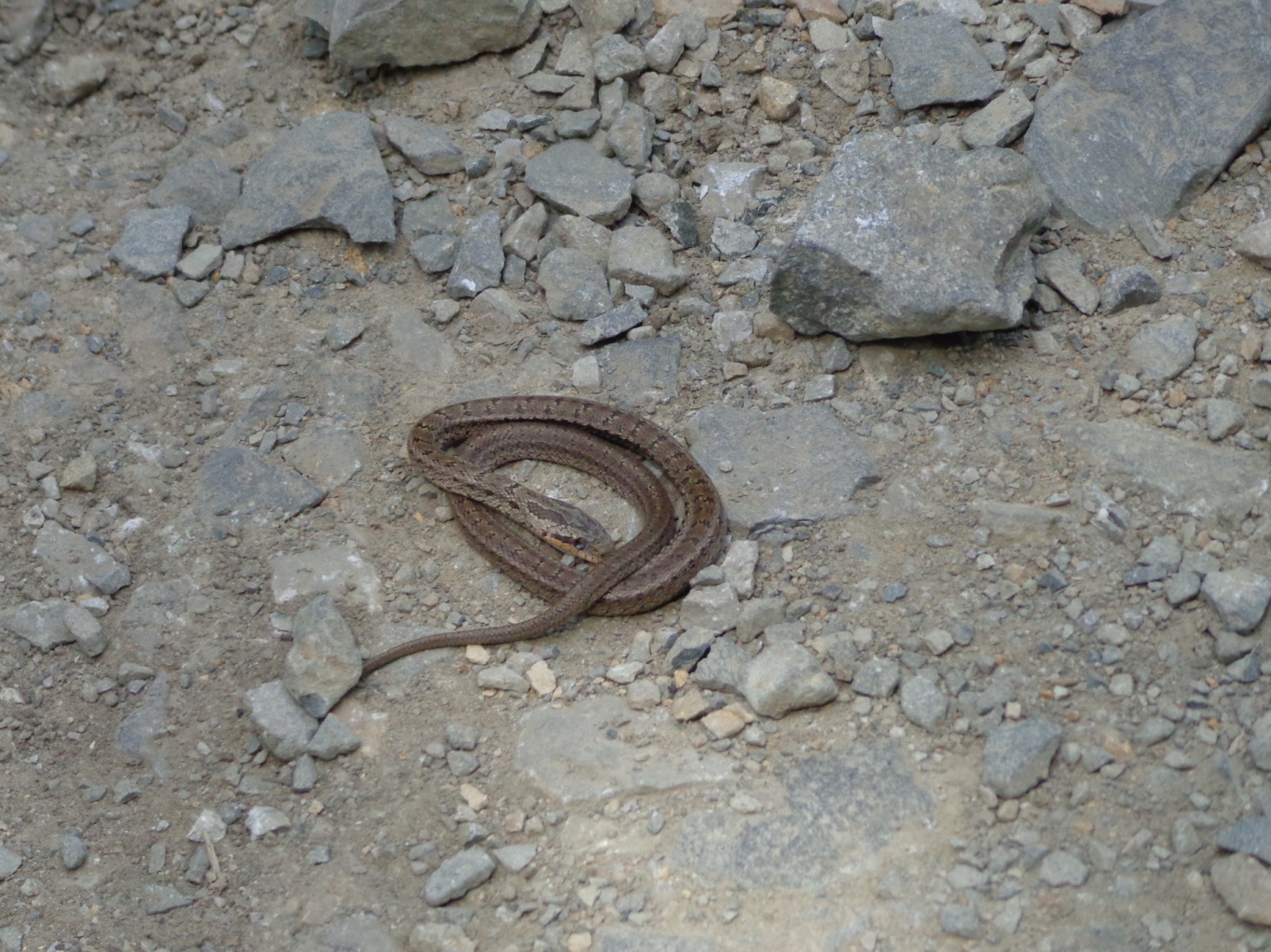 Детёныш грелся на обочине дороги.Тревожить не стали.  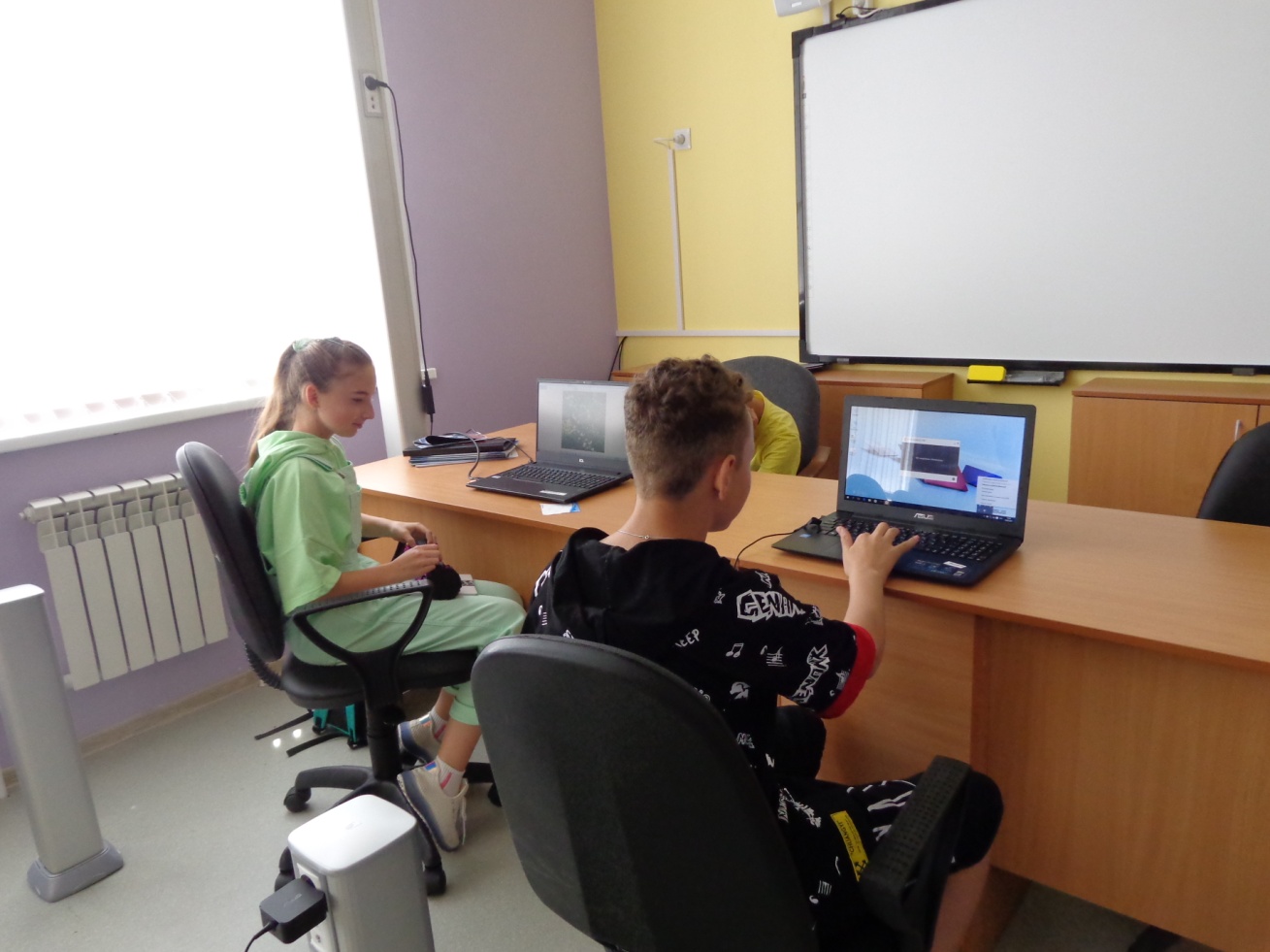 Обработка материала третьего дня в кабинете.                                                         Продолжение работы над «Календарями природы»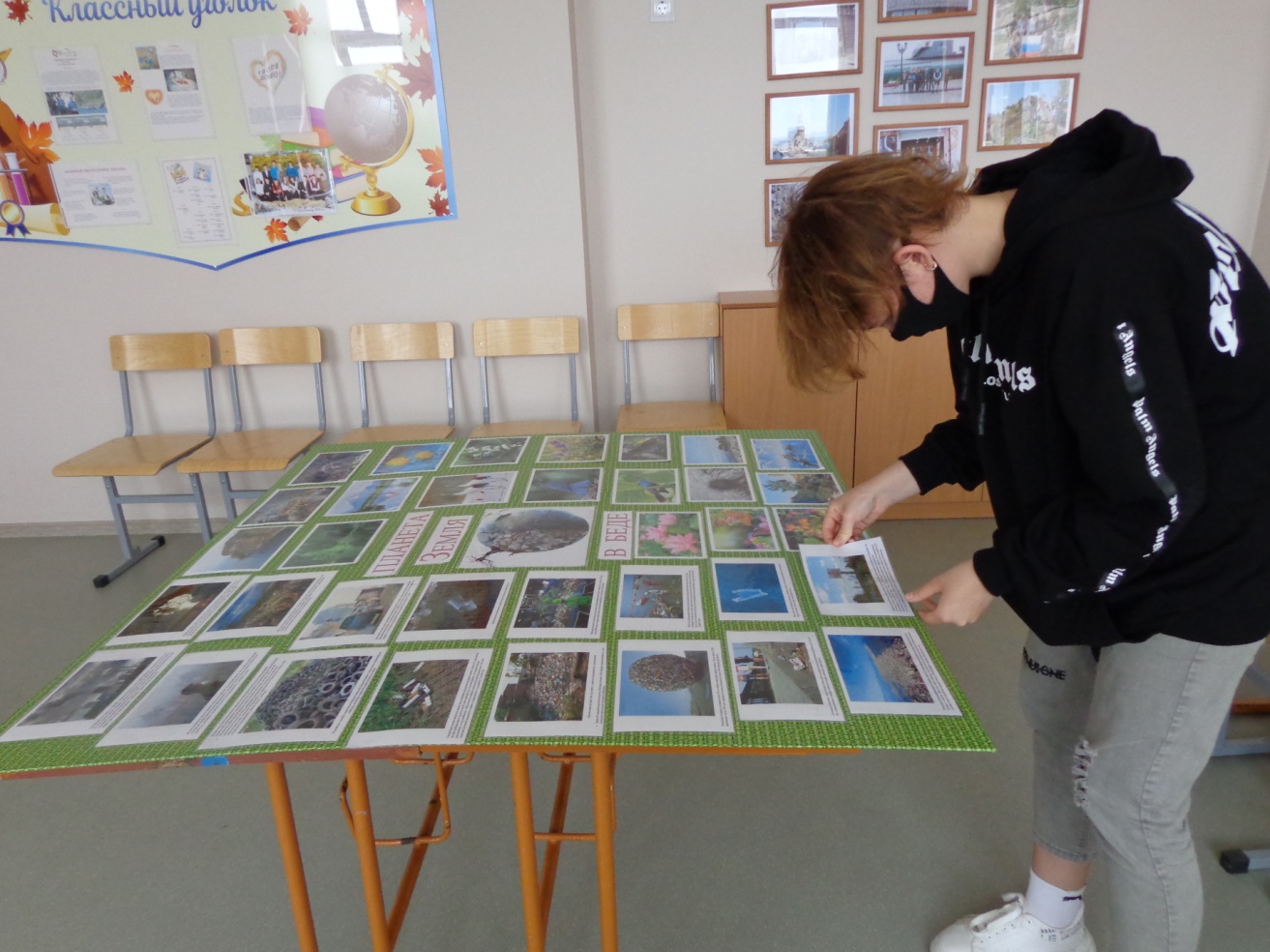 Макаровская Вероника окончила работу над оформлениеминформационного стенда «Планета Земля в беде»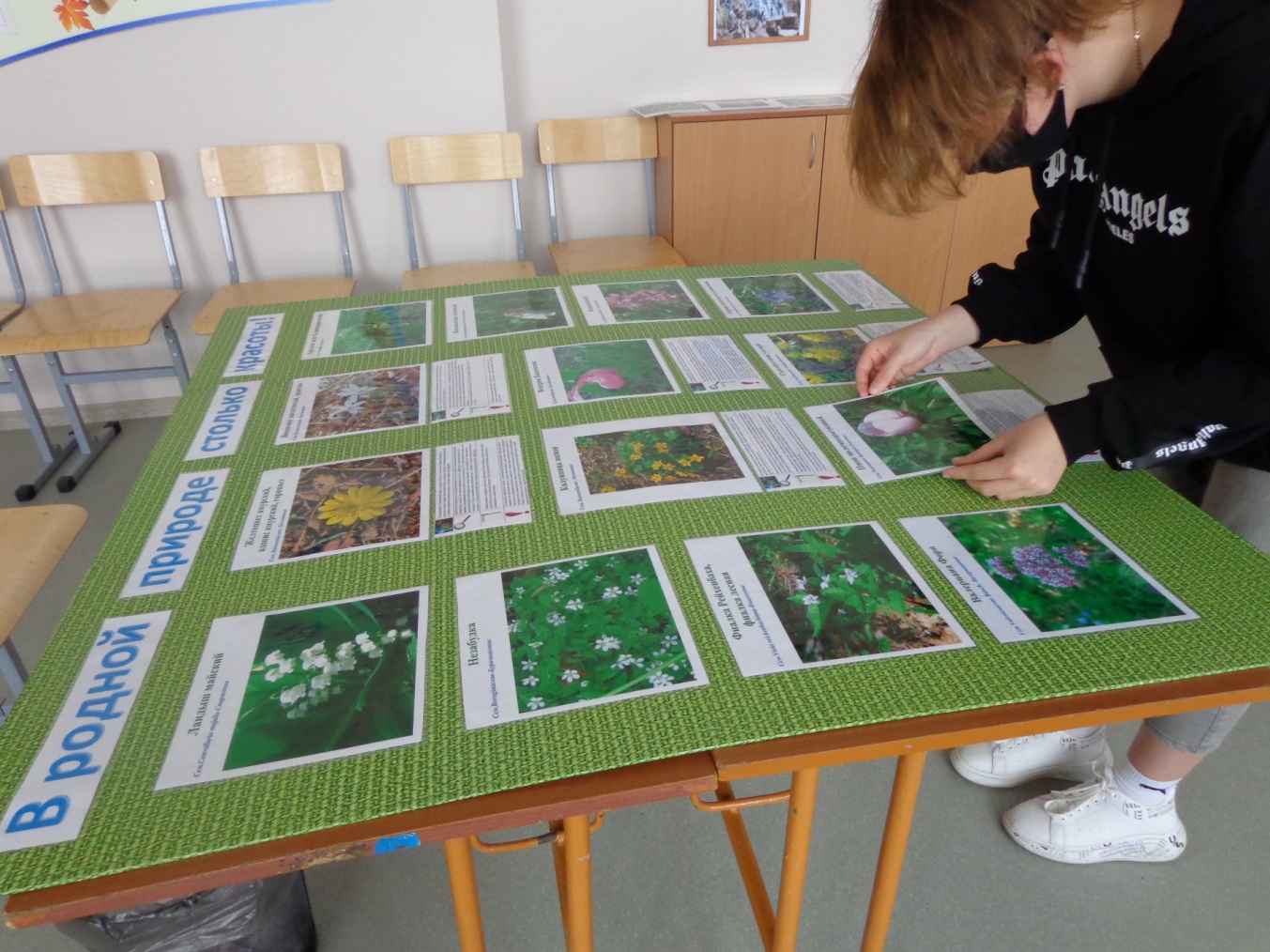 Фото материал для стенда  «В родной природе столько красоты!»предоставлен участниками экологической группы.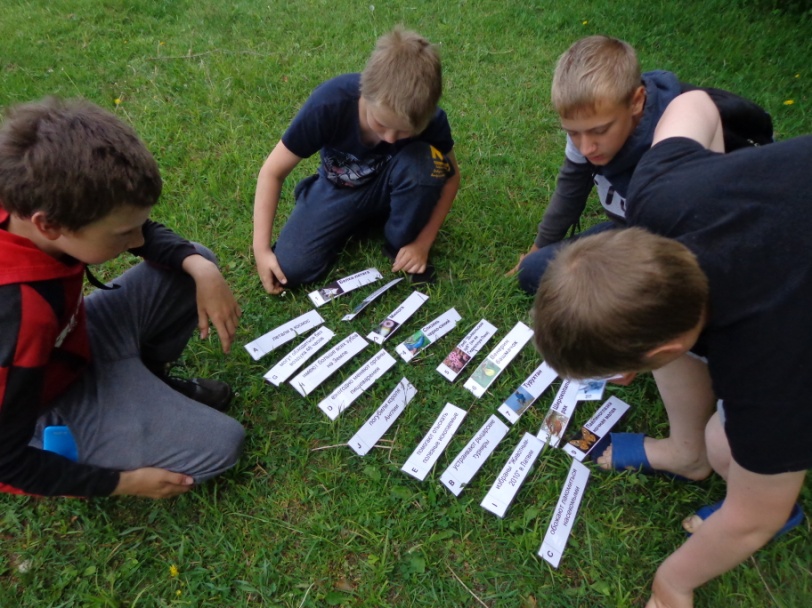 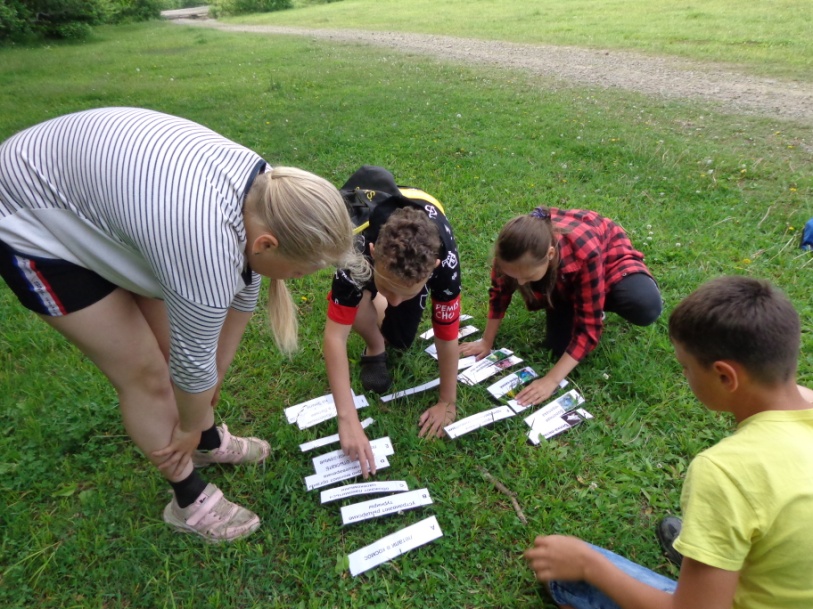 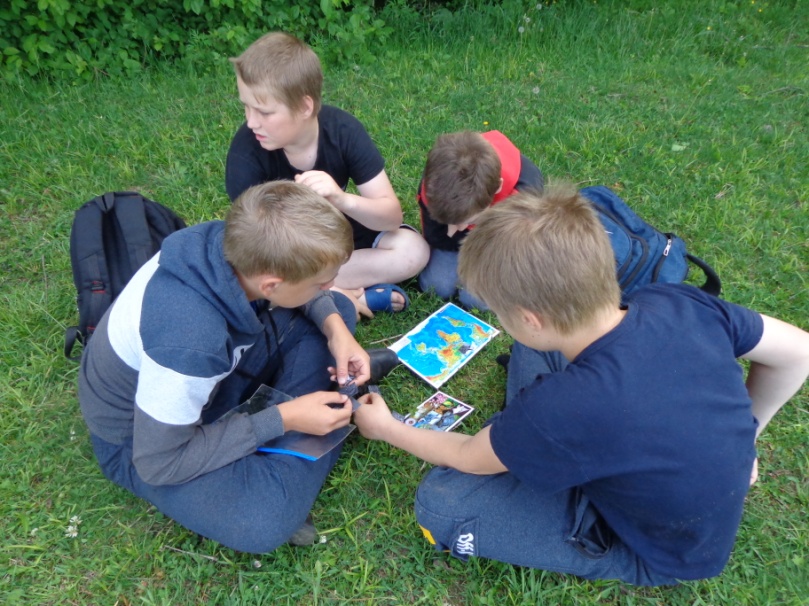 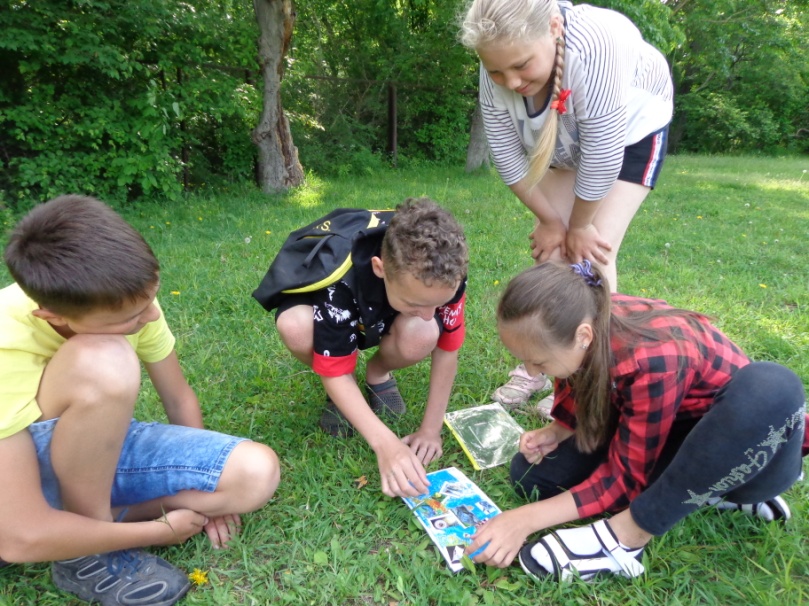 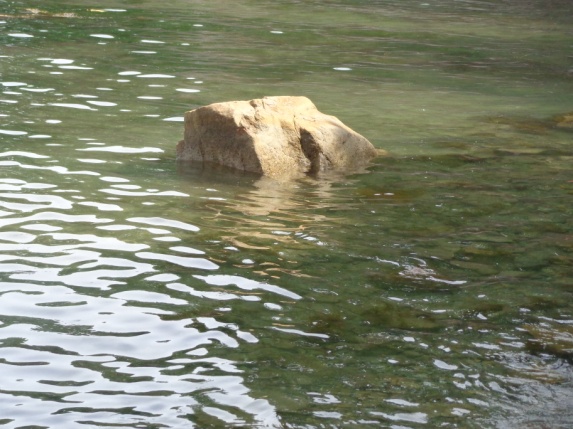 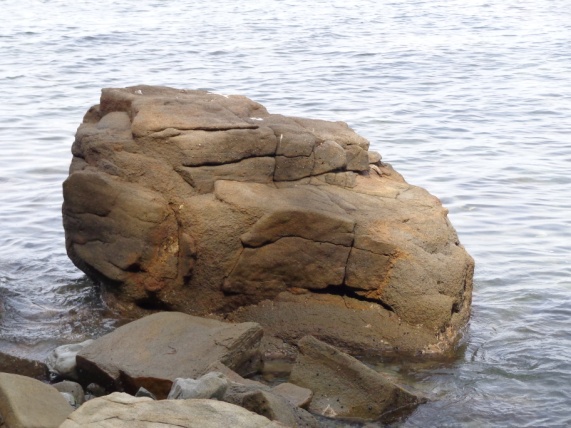 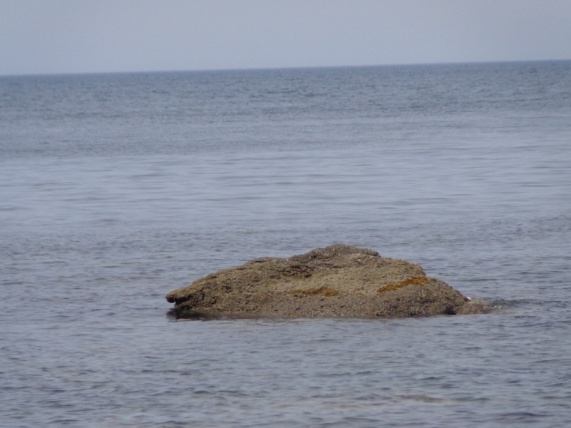 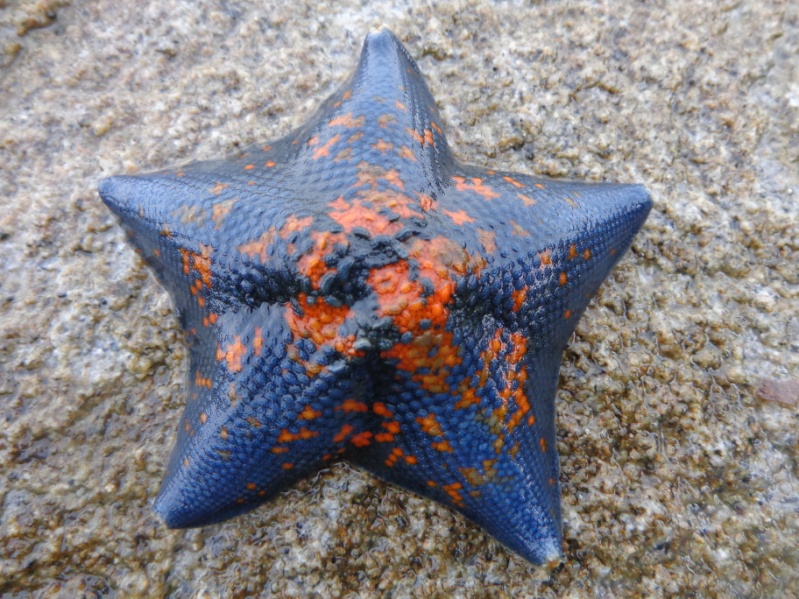 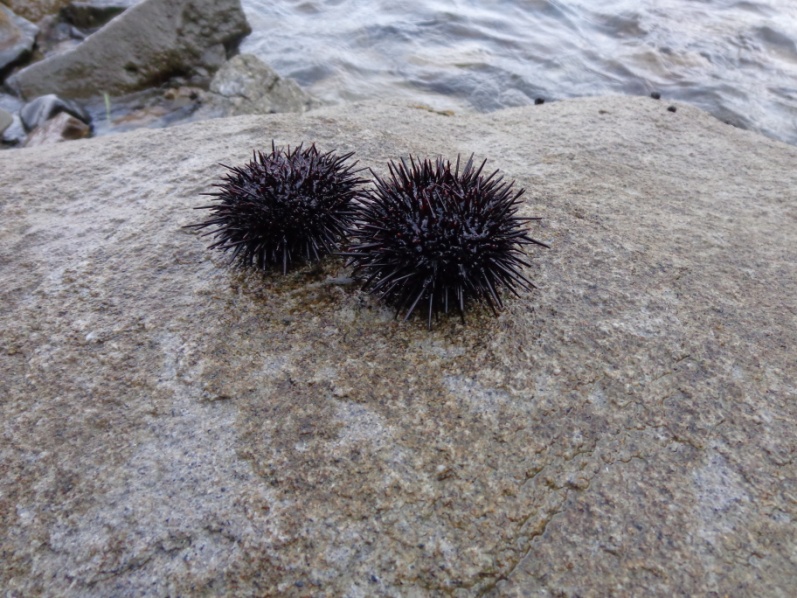 Гребешковая патирия(Patiria pectinifera)Невооруженный шаровидный морской ёж(Strongylocentrotus nudus Agassiz)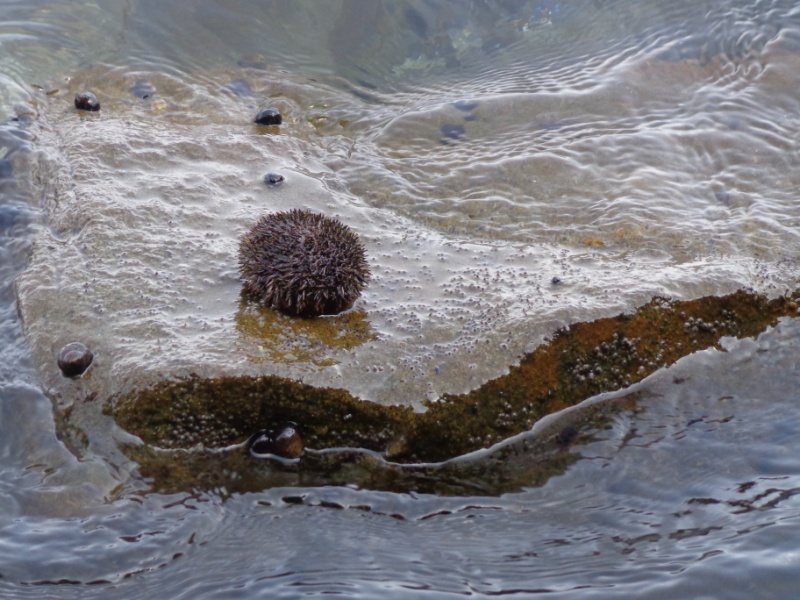 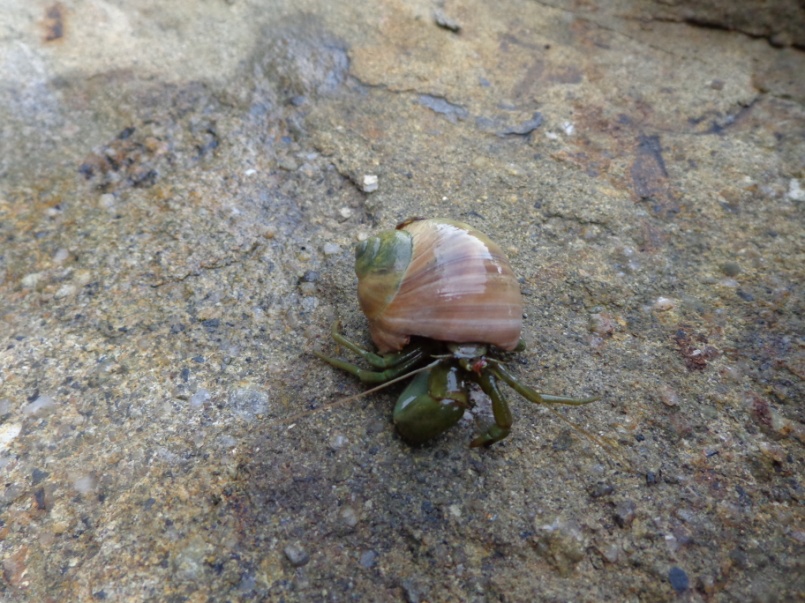  Промежуточный шаровидный морской ёж(Strongylocentrotus intermedius Agassiz)Рак-отшельник Миддендорфа(Pagurus middendorffii)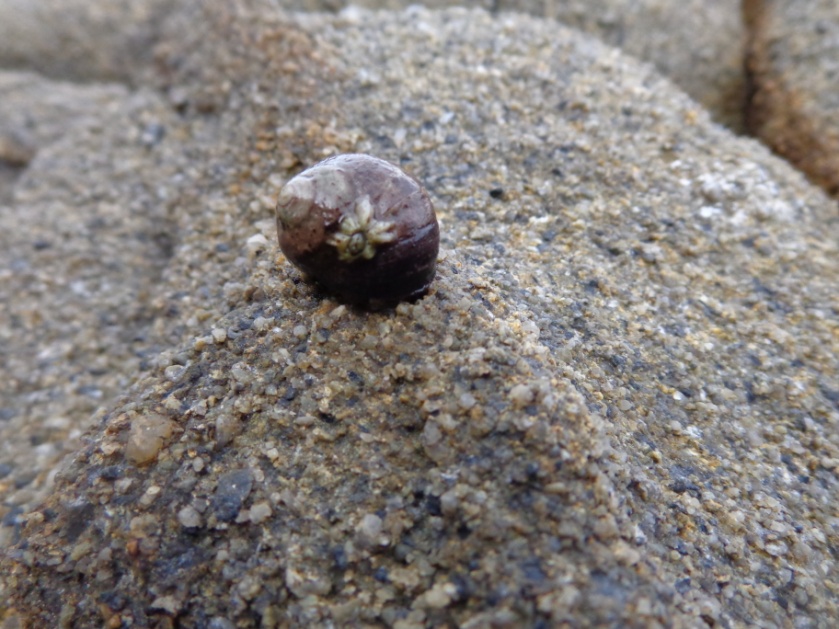 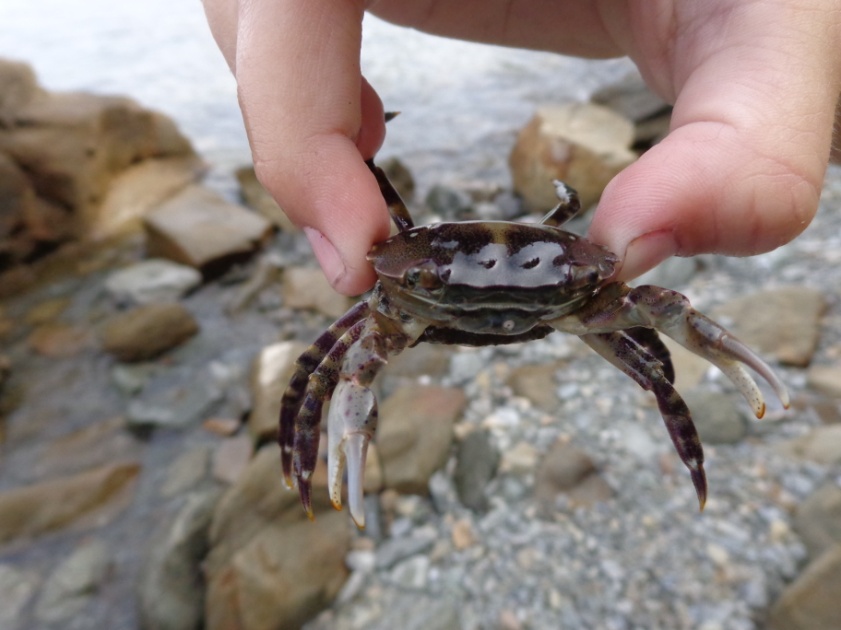 Литторина малая(Littorina brevicula)Обыкновееный прибрежный краб(Hemigrapsus sanguineus)